О подготовке жилищно-коммунального комплекса и объектов социальной сферы Старонижестеблиевского сельского поселения Красноармейского района к осенне-зимнему периоду 2021-2022 годов 	В целях обеспечения своевременной и качественной подготовки жилищно-коммунального комплекса и социальной сферы к устойчивой работе в осенне-зимний период 2021 - 2022 годов по Старонижестеблиевскому сельскому поселению Красноармейского района   п о с т а н о в л я ю:	1. Утвердить состав комиссии по координации хода подготовки жилищно-коммунального комплекса и объектов социальной сферы Старонижестеблиевского сельского поселения Красноармейского района (приложение 1).	2. Утвердить Положение о комиссии по координации хода подготовки жилищно-коммунального комплекса и объектов социальной сферы Старонижестеблиевского сельского поселения Красноармейского района к работе в осенне-летний период 2021 – 2022 годов (приложение 2). 	3. Утвердить план мероприятий по подготовке жилищно-коммунального комплекса и объектов социальной сферы Старонижестеблиевского сельского поселения Красноармейского района к осенне - зимнему периоду 2021 - 2022 годов (приложение 3). 	4. Муниципальному казенному учреждению культуры ССП «Сельский дом культуры», муниципальному казенному учреждению культуры «Старонижестеблиевская сельская библиотека»:а) всесторонне проанализировать итоги работы жилищно - коммунального комплекса в осенне-зимний период 2020 - 2021 годов, разработать и утвер-дить комплексные планы по подготовке к зиме 2021-2022 годов, с учетом выявленных недостатков и до 4 июня 2021 года представить в администрацию;б) завершить подготовку объектов жилищно-коммунального комплекса и объектов социальной сферы, независимо от ведомственной принадлежности, к эксплуатации в осенне-зимний период 2021-2022 годов к 1 октября 2021 года.5. Рекомендовать:5.1. Старонижестеблиевскому участку МП «ЖКХ» Красноармейского района  (Чебанин В.В.):2а) провести ревизию водопроводной сети, запорной арматуры с заменой, пришедших в негодность;б) создать запасы печного топлива (жидкое) в необходимом количестве.5.2. Управляющей компании ООО «Жилсервис – профессионал», товариществам собственников жилья и домам с непосредственной формой управления:а) подготовить жилой фонд к зимним условиям с оформлением до 10 сентября 2021 года в установленном порядке актов готовности жилых домов к осенне-зимнему периоду 2021-2022 годов;б) активизировать работу и обеспечить заключение договоров на проверку и обследование общедомовых и внутридомовых систем газового оборудования и дымоудаления (вентиляционных и дымовых каналов) многоквартирных домов в срок до 1 сентября 2021 года.5.3. Старонижестеблиевскому сетевому участку филиала Славянские электрические сети ПАО «Кубаньэнерго» (Сокол Ю.Ю.):а) провести ревизию электрических опор, электролиний, трансформаторных подстанций. При необходимости провести ремонтные работы;б) подготовить график обрезки ветвей деревьев, расположенных вдоль электролиний на территории Старонижестеблиевского сельского поселения.5.4. Старонижестеблиевскому газовому участку филиала №14 АО «Газпром газораспределение Краснодар» (Киркала С.В.):а) провести ревизию ГРП, газовых приборов в частном секторе, уличные газопроводные трубы.6. Начальнику отдела по бухгалтерскому учету и финансам, главному бухгалтеру администрации Старонижестеблиевского сельского поселения Красноармейского района Коваленко Т.А. предусмотреть в местном бюджете средства для содержания дорог, тротуаров в зимнее время (очистка от снега и  гололеда, дорог к объектам жизнеобеспечения).7. Контроль за выполнением настоящего постановления возложить на заместителя главы Старонижестеблиевского сельского поселения Красноармейского района.8. Постановление вступает в силу со дня его подписания.Глава Старонижестеблиевскогосельского поселенияКрасноармейского района                                                                       В.В. НовакПриложение 1УТВЕРЖДЕНпостановлением администрацииСтаронижестеблиевскогосельского поселенияКрасноармейского районаот __________________ № ____СОСТАВкомиссии по подготовке жилищно-коммунального комплекса и объектовсоциальной сферы Старонижестеблиевского сельского поселения Красноармейского района к осенне-зимнему периоду 2021-2022 годов Заместитель главыСтаронижестеблиевскогосельского поселенияКрасноармейского района                                                          Е.Е. ЧерепановаЗаместитель главыСтаронижестеблиевскогосельского поселенияКрасноармейского района                                                                     Е.Е. Черепанова  3ЛИСТ СОГЛАСОВАНИЯк проекту постановления администрации Старонижестеблиевского сельского поселения Красноармейского района от __________________________ № _____ «О подготовке жилищно-коммунального комплекса и объектов социальной сферы Старонижестеблиевского сельского поселения Красноармейского района к осенне-зимнему периоду 2021-2022 годов» Проект подготовлен и внесен: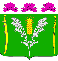 АДМИНИСТРАЦИЯСТАРОНИЖЕСТЕБЛИЕВСКОГО СЕЛЬСКОГО ПОСЕЛЕНИЯ КРАСНОАРМЕЙСКОГО РАЙОНАПОСТАНОВЛЕНИЕстаница СтаронижестеблиевскаяНовакВиталий Владимирович-глава Старонижестеблиевского сельского поселения Красноармейского района, председатель комиссииЧерепанова Елена Егоровна-заместитель главы Старонижестеблиевского сельского поселения Красноармейского района, заместитель председателя комиссииДягилева Надежда Юрьевна- ведущий специалист общего отдела администрации Старонижестеблиевского сельского поселения Красноармейского района Члены комиссии:ГогольАнатолий Михайлович-директор  МБУК ССП «Сельский дом культуры»КрутофалЛюдмила Александровна- директор МБУК «Старонижестеблиевская сельская библиотека»по согласованию- начальник Старонижестеблиевского сетевого участка филиала Славянские электрические сети ПАО «Кубаньэнерго» по согласованию- начальник Старонижестеблиевского газового участка филиала №14 АО «Газпром газораспределение Краснодар» по согласованию- начальник Старонижестеблиевского участка МП «ЖКХ» Красноармейского района по согласованию- председатели товариществ собственников жилья, старшие домов с непосредственной формой управления                                                                             Приложение 2УТВЕРЖДЕНОпостановлением администрацииСтаронижестеблиевскогосельского поселенияКрасноармейского районаот_________года  №____ПОЛОЖЕНИЕо комиссии по координации хода подготовкижилищно-коммунального комплекса и объектов социальной сферы Старонижестеблиевского сельского поселения Красноармейского района в осенне-зимний период 2021-2022 годов.1. Общие положения. 1.1. Комиссия по координации хода подготовки жилищно-коммунального комплекса и объектов социальной сферы Старонижестеблиевского сельского поселения Красноармейского района в осенне-зимний период 2021-2022 годов (далее – Комиссия) создается в целях организации взаимодействия органов местного самоуправления, ресурсоснабжающих компаний и организаций, управляющих компаний, осуществляющих свою деятельность на территории Старонижестеблиевского сельского поселения Красноармейского района, по вопросам жилищно-комму-нального комплекса и объектов социальной сферы к работе в осенне-зимний период 2021-2022 годов.1.2. Состав комиссии утверждается главой Старонижестеблиевского сельского поселения Красноармейского района.1.3. Комиссия в своей деятельности руководствуется законодательством Российской Федерации и Краснодарского края, а так же настоящим Положением.2. Права Комиссии.2.1. Комиссия разрабатывает и утверждает план мероприятий по подготовке к осенне-зимнему периоду 2021-2022 годов.2.2. Комиссия подводит итоги работы по вопросам подготовки объектов социальной сферы к работе в осенне-зимний период 2021-2022 годов.2.3. Комиссия имеет право запрашивать информацию и на своих заседания заслушивать представителей ресурсоснабжающих компаний и организаций, управляющих компаний, осуществляющих свою деятельность на территории Старонижестеблиевского сельского поселения Красноармейского района, по вопросам, отнесенным к компетенции Комиссии.3. Организация и обеспечение деятельности Комиссии.          3.1. Заседания Комиссии проводятся по мере необходимости. Заседаниями Комиссии руководит Председатель Комиссии, а в его отсутствие – его заместитель.          3.2. Решения Комиссии оформляются в виде протоколов заседаний,  которые подписывает Председатель Комиссии или  его заместитель, председательствующий на заседании, и носят рекомендательный характер.           3.3. Оповещение членов Комиссии о времени и месте проведения заседаний, а также оформление протоколов заседаний осуществляется секретарем Комиссии.         3.4. Организационное, документационное и иное обеспечение деятельности Комиссии осуществляет специалист общего отдела.Заместитель главыСтаронижестеблиевскогосельского поселенияКрасноармейского района                                                              Е.Е. Черепанова  Приложение 3УТВЕРЖДЕНк постановлению администрацииСтаронижестеблиевскогосельского поселенияКрасноармейского районаот_________года  №____ПЛАН МЕРОПРИЯТИЙпо подготовке жилищно-коммунального комплекса и объектов социальной сферы Старонижестеблиевского сельского поселения Красноармейского района к работе в осенне-зимний период 2021 – 2022 годовМЕРОПРИЯТИЯ по подготовке учреждений культурыСтаронижестеблиевского сельского поселения Красноармейского района к работе в осенне-зимний период 2021 – 2022 годовМЕРОПРИЯТИЯ по подготовке многоквартирного фонда Старонижестеблиевского сельского поселения Красноармейского района к работе в осенне-зимний период 2021 – 2022 годов                                                                             Приложение 2УТВЕРЖДЕНОпостановлением администрацииСтаронижестеблиевскогосельского поселенияКрасноармейского районаот_________года  №____ПОЛОЖЕНИЕо комиссии по координации хода подготовкижилищно-коммунального комплекса и объектов социальной сферы Старонижестеблиевского сельского поселения Красноармейского района в осенне-зимний период 2021-2022 годов.1. Общие положения. 1.1. Комиссия по координации хода подготовки жилищно-коммунального комплекса и объектов социальной сферы Старонижестеблиевского сельского поселения Красноармейского района в осенне-зимний период 2021-2022 годов (далее – Комиссия) создается в целях организации взаимодействия органов местного самоуправления, ресурсоснабжающих компаний и организаций, управляющих компаний, осуществляющих свою деятельность на территории Старонижестеблиевского сельского поселения Красноармейского района, по вопросам жилищно-комму-нального комплекса и объектов социальной сферы к работе в осенне-зимний период 2021-2022 годов.1.2. Состав комиссии утверждается главой Старонижестеблиевского сельского поселения Красноармейского района.1.3. Комиссия в своей деятельности руководствуется законодательством Российской Федерации и Краснодарского края, а так же настоящим Положением.2. Права Комиссии.2.1. Комиссия разрабатывает и утверждает план мероприятий по подготовке к осенне-зимнему периоду 2021-2022 годов.2.2. Комиссия подводит итоги работы по вопросам подготовки объектов социальной сферы к работе в осенне-зимний период 2021-2022 годов.2.3. Комиссия имеет право запрашивать информацию и на своих заседания заслушивать представителей ресурсоснабжающих компаний и организаций, управляющих компаний, осуществляющих свою деятельность на территории Старонижестеблиевского сельского поселения Красноармейского района, по вопросам, отнесенным к компетенции Комиссии.3. Организация и обеспечение деятельности Комиссии.          3.1. Заседания Комиссии проводятся по мере необходимости. Заседаниями Комиссии руководит Председатель Комиссии, а в его отсутствие – его заместитель.          3.2. Решения Комиссии оформляются в виде протоколов заседаний,  которые подписывает Председатель Комиссии или  его заместитель, председательствующий на заседании, и носят рекомендательный характер.           3.3. Оповещение членов Комиссии о времени и месте проведения заседаний, а также оформление протоколов заседаний осуществляется секретарем Комиссии.         3.4. Организационное, документационное и иное обеспечение деятельности Комиссии осуществляет специалист общего отдела.Заместитель главыСтаронижестеблиевскогосельского поселенияКрасноармейского района                                                              Е.Е. Черепанова  Приложение 3УТВЕРЖДЕНк постановлению администрацииСтаронижестеблиевскогосельского поселенияКрасноармейского районаот_________года  №____ПЛАН МЕРОПРИЯТИЙпо подготовке жилищно-коммунального комплекса и объектов социальной сферы Старонижестеблиевского сельского поселения Красноармейского района к работе в осенне-зимний период 2021 – 2022 годовМЕРОПРИЯТИЯ по подготовке учреждений культурыСтаронижестеблиевского сельского поселения Красноармейского района к работе в осенне-зимний период 2021 – 2022 годовМЕРОПРИЯТИЯ по подготовке многоквартирного фонда Старонижестеблиевского сельского поселения Красноармейского района к работе в осенне-зимний период 2021 – 2022 годов                                                                             Приложение 2УТВЕРЖДЕНОпостановлением администрацииСтаронижестеблиевскогосельского поселенияКрасноармейского районаот_________года  №____ПОЛОЖЕНИЕо комиссии по координации хода подготовкижилищно-коммунального комплекса и объектов социальной сферы Старонижестеблиевского сельского поселения Красноармейского района в осенне-зимний период 2021-2022 годов.1. Общие положения. 1.1. Комиссия по координации хода подготовки жилищно-коммунального комплекса и объектов социальной сферы Старонижестеблиевского сельского поселения Красноармейского района в осенне-зимний период 2021-2022 годов (далее – Комиссия) создается в целях организации взаимодействия органов местного самоуправления, ресурсоснабжающих компаний и организаций, управляющих компаний, осуществляющих свою деятельность на территории Старонижестеблиевского сельского поселения Красноармейского района, по вопросам жилищно-комму-нального комплекса и объектов социальной сферы к работе в осенне-зимний период 2021-2022 годов.1.2. Состав комиссии утверждается главой Старонижестеблиевского сельского поселения Красноармейского района.1.3. Комиссия в своей деятельности руководствуется законодательством Российской Федерации и Краснодарского края, а так же настоящим Положением.2. Права Комиссии.2.1. Комиссия разрабатывает и утверждает план мероприятий по подготовке к осенне-зимнему периоду 2021-2022 годов.2.2. Комиссия подводит итоги работы по вопросам подготовки объектов социальной сферы к работе в осенне-зимний период 2021-2022 годов.2.3. Комиссия имеет право запрашивать информацию и на своих заседания заслушивать представителей ресурсоснабжающих компаний и организаций, управляющих компаний, осуществляющих свою деятельность на территории Старонижестеблиевского сельского поселения Красноармейского района, по вопросам, отнесенным к компетенции Комиссии.3. Организация и обеспечение деятельности Комиссии.          3.1. Заседания Комиссии проводятся по мере необходимости. Заседаниями Комиссии руководит Председатель Комиссии, а в его отсутствие – его заместитель.          3.2. Решения Комиссии оформляются в виде протоколов заседаний,  которые подписывает Председатель Комиссии или  его заместитель, председательствующий на заседании, и носят рекомендательный характер.           3.3. Оповещение членов Комиссии о времени и месте проведения заседаний, а также оформление протоколов заседаний осуществляется секретарем Комиссии.         3.4. Организационное, документационное и иное обеспечение деятельности Комиссии осуществляет специалист общего отдела.Заместитель главыСтаронижестеблиевскогосельского поселенияКрасноармейского района                                                              Е.Е. Черепанова  Приложение 3УТВЕРЖДЕНк постановлению администрацииСтаронижестеблиевскогосельского поселенияКрасноармейского районаот_________года  №____ПЛАН МЕРОПРИЯТИЙпо подготовке жилищно-коммунального комплекса и объектов социальной сферы Старонижестеблиевского сельского поселения Красноармейского района к работе в осенне-зимний период 2021 – 2022 годовМЕРОПРИЯТИЯ по подготовке учреждений культурыСтаронижестеблиевского сельского поселения Красноармейского района к работе в осенне-зимний период 2021 – 2022 годовМЕРОПРИЯТИЯ по подготовке многоквартирного фонда Старонижестеблиевского сельского поселения Красноармейского района к работе в осенне-зимний период 2021 – 2022 годов                                                                             Приложение 2УТВЕРЖДЕНОпостановлением администрацииСтаронижестеблиевскогосельского поселенияКрасноармейского районаот_________года  №____ПОЛОЖЕНИЕо комиссии по координации хода подготовкижилищно-коммунального комплекса и объектов социальной сферы Старонижестеблиевского сельского поселения Красноармейского района в осенне-зимний период 2021-2022 годов.1. Общие положения. 1.1. Комиссия по координации хода подготовки жилищно-коммунального комплекса и объектов социальной сферы Старонижестеблиевского сельского поселения Красноармейского района в осенне-зимний период 2021-2022 годов (далее – Комиссия) создается в целях организации взаимодействия органов местного самоуправления, ресурсоснабжающих компаний и организаций, управляющих компаний, осуществляющих свою деятельность на территории Старонижестеблиевского сельского поселения Красноармейского района, по вопросам жилищно-комму-нального комплекса и объектов социальной сферы к работе в осенне-зимний период 2021-2022 годов.1.2. Состав комиссии утверждается главой Старонижестеблиевского сельского поселения Красноармейского района.1.3. Комиссия в своей деятельности руководствуется законодательством Российской Федерации и Краснодарского края, а так же настоящим Положением.2. Права Комиссии.2.1. Комиссия разрабатывает и утверждает план мероприятий по подготовке к осенне-зимнему периоду 2021-2022 годов.2.2. Комиссия подводит итоги работы по вопросам подготовки объектов социальной сферы к работе в осенне-зимний период 2021-2022 годов.2.3. Комиссия имеет право запрашивать информацию и на своих заседания заслушивать представителей ресурсоснабжающих компаний и организаций, управляющих компаний, осуществляющих свою деятельность на территории Старонижестеблиевского сельского поселения Красноармейского района, по вопросам, отнесенным к компетенции Комиссии.3. Организация и обеспечение деятельности Комиссии.          3.1. Заседания Комиссии проводятся по мере необходимости. Заседаниями Комиссии руководит Председатель Комиссии, а в его отсутствие – его заместитель.          3.2. Решения Комиссии оформляются в виде протоколов заседаний,  которые подписывает Председатель Комиссии или  его заместитель, председательствующий на заседании, и носят рекомендательный характер.           3.3. Оповещение членов Комиссии о времени и месте проведения заседаний, а также оформление протоколов заседаний осуществляется секретарем Комиссии.         3.4. Организационное, документационное и иное обеспечение деятельности Комиссии осуществляет специалист общего отдела.Заместитель главыСтаронижестеблиевскогосельского поселенияКрасноармейского района                                                              Е.Е. Черепанова  Приложение 3УТВЕРЖДЕНк постановлению администрацииСтаронижестеблиевскогосельского поселенияКрасноармейского районаот_________года  №____ПЛАН МЕРОПРИЯТИЙпо подготовке жилищно-коммунального комплекса и объектов социальной сферы Старонижестеблиевского сельского поселения Красноармейского района к работе в осенне-зимний период 2021 – 2022 годовМЕРОПРИЯТИЯ по подготовке учреждений культурыСтаронижестеблиевского сельского поселения Красноармейского района к работе в осенне-зимний период 2021 – 2022 годовМЕРОПРИЯТИЯ по подготовке многоквартирного фонда Старонижестеблиевского сельского поселения Красноармейского района к работе в осенне-зимний период 2021 – 2022 годов                                                                             Приложение 2УТВЕРЖДЕНОпостановлением администрацииСтаронижестеблиевскогосельского поселенияКрасноармейского районаот_________года  №____ПОЛОЖЕНИЕо комиссии по координации хода подготовкижилищно-коммунального комплекса и объектов социальной сферы Старонижестеблиевского сельского поселения Красноармейского района в осенне-зимний период 2021-2022 годов.1. Общие положения. 1.1. Комиссия по координации хода подготовки жилищно-коммунального комплекса и объектов социальной сферы Старонижестеблиевского сельского поселения Красноармейского района в осенне-зимний период 2021-2022 годов (далее – Комиссия) создается в целях организации взаимодействия органов местного самоуправления, ресурсоснабжающих компаний и организаций, управляющих компаний, осуществляющих свою деятельность на территории Старонижестеблиевского сельского поселения Красноармейского района, по вопросам жилищно-комму-нального комплекса и объектов социальной сферы к работе в осенне-зимний период 2021-2022 годов.1.2. Состав комиссии утверждается главой Старонижестеблиевского сельского поселения Красноармейского района.1.3. Комиссия в своей деятельности руководствуется законодательством Российской Федерации и Краснодарского края, а так же настоящим Положением.2. Права Комиссии.2.1. Комиссия разрабатывает и утверждает план мероприятий по подготовке к осенне-зимнему периоду 2021-2022 годов.2.2. Комиссия подводит итоги работы по вопросам подготовки объектов социальной сферы к работе в осенне-зимний период 2021-2022 годов.2.3. Комиссия имеет право запрашивать информацию и на своих заседания заслушивать представителей ресурсоснабжающих компаний и организаций, управляющих компаний, осуществляющих свою деятельность на территории Старонижестеблиевского сельского поселения Красноармейского района, по вопросам, отнесенным к компетенции Комиссии.3. Организация и обеспечение деятельности Комиссии.          3.1. Заседания Комиссии проводятся по мере необходимости. Заседаниями Комиссии руководит Председатель Комиссии, а в его отсутствие – его заместитель.          3.2. Решения Комиссии оформляются в виде протоколов заседаний,  которые подписывает Председатель Комиссии или  его заместитель, председательствующий на заседании, и носят рекомендательный характер.           3.3. Оповещение членов Комиссии о времени и месте проведения заседаний, а также оформление протоколов заседаний осуществляется секретарем Комиссии.         3.4. Организационное, документационное и иное обеспечение деятельности Комиссии осуществляет специалист общего отдела.Заместитель главыСтаронижестеблиевскогосельского поселенияКрасноармейского района                                                              Е.Е. Черепанова  Приложение 3УТВЕРЖДЕНк постановлению администрацииСтаронижестеблиевскогосельского поселенияКрасноармейского районаот_________года  №____ПЛАН МЕРОПРИЯТИЙпо подготовке жилищно-коммунального комплекса и объектов социальной сферы Старонижестеблиевского сельского поселения Красноармейского района к работе в осенне-зимний период 2021 – 2022 годовМЕРОПРИЯТИЯ по подготовке учреждений культурыСтаронижестеблиевского сельского поселения Красноармейского района к работе в осенне-зимний период 2021 – 2022 годовМЕРОПРИЯТИЯ по подготовке многоквартирного фонда Старонижестеблиевского сельского поселения Красноармейского района к работе в осенне-зимний период 2021 – 2022 годов                                                                             Приложение 2УТВЕРЖДЕНОпостановлением администрацииСтаронижестеблиевскогосельского поселенияКрасноармейского районаот_________года  №____ПОЛОЖЕНИЕо комиссии по координации хода подготовкижилищно-коммунального комплекса и объектов социальной сферы Старонижестеблиевского сельского поселения Красноармейского района в осенне-зимний период 2021-2022 годов.1. Общие положения. 1.1. Комиссия по координации хода подготовки жилищно-коммунального комплекса и объектов социальной сферы Старонижестеблиевского сельского поселения Красноармейского района в осенне-зимний период 2021-2022 годов (далее – Комиссия) создается в целях организации взаимодействия органов местного самоуправления, ресурсоснабжающих компаний и организаций, управляющих компаний, осуществляющих свою деятельность на территории Старонижестеблиевского сельского поселения Красноармейского района, по вопросам жилищно-комму-нального комплекса и объектов социальной сферы к работе в осенне-зимний период 2021-2022 годов.1.2. Состав комиссии утверждается главой Старонижестеблиевского сельского поселения Красноармейского района.1.3. Комиссия в своей деятельности руководствуется законодательством Российской Федерации и Краснодарского края, а так же настоящим Положением.2. Права Комиссии.2.1. Комиссия разрабатывает и утверждает план мероприятий по подготовке к осенне-зимнему периоду 2021-2022 годов.2.2. Комиссия подводит итоги работы по вопросам подготовки объектов социальной сферы к работе в осенне-зимний период 2021-2022 годов.2.3. Комиссия имеет право запрашивать информацию и на своих заседания заслушивать представителей ресурсоснабжающих компаний и организаций, управляющих компаний, осуществляющих свою деятельность на территории Старонижестеблиевского сельского поселения Красноармейского района, по вопросам, отнесенным к компетенции Комиссии.3. Организация и обеспечение деятельности Комиссии.          3.1. Заседания Комиссии проводятся по мере необходимости. Заседаниями Комиссии руководит Председатель Комиссии, а в его отсутствие – его заместитель.          3.2. Решения Комиссии оформляются в виде протоколов заседаний,  которые подписывает Председатель Комиссии или  его заместитель, председательствующий на заседании, и носят рекомендательный характер.           3.3. Оповещение членов Комиссии о времени и месте проведения заседаний, а также оформление протоколов заседаний осуществляется секретарем Комиссии.         3.4. Организационное, документационное и иное обеспечение деятельности Комиссии осуществляет специалист общего отдела.Заместитель главыСтаронижестеблиевскогосельского поселенияКрасноармейского района                                                              Е.Е. Черепанова  Приложение 3УТВЕРЖДЕНк постановлению администрацииСтаронижестеблиевскогосельского поселенияКрасноармейского районаот_________года  №____ПЛАН МЕРОПРИЯТИЙпо подготовке жилищно-коммунального комплекса и объектов социальной сферы Старонижестеблиевского сельского поселения Красноармейского района к работе в осенне-зимний период 2021 – 2022 годовМЕРОПРИЯТИЯ по подготовке учреждений культурыСтаронижестеблиевского сельского поселения Красноармейского района к работе в осенне-зимний период 2021 – 2022 годовМЕРОПРИЯТИЯ по подготовке многоквартирного фонда Старонижестеблиевского сельского поселения Красноармейского района к работе в осенне-зимний период 2021 – 2022 годов                                                                             Приложение 2УТВЕРЖДЕНОпостановлением администрацииСтаронижестеблиевскогосельского поселенияКрасноармейского районаот_________года  №____ПОЛОЖЕНИЕо комиссии по координации хода подготовкижилищно-коммунального комплекса и объектов социальной сферы Старонижестеблиевского сельского поселения Красноармейского района в осенне-зимний период 2021-2022 годов.1. Общие положения. 1.1. Комиссия по координации хода подготовки жилищно-коммунального комплекса и объектов социальной сферы Старонижестеблиевского сельского поселения Красноармейского района в осенне-зимний период 2021-2022 годов (далее – Комиссия) создается в целях организации взаимодействия органов местного самоуправления, ресурсоснабжающих компаний и организаций, управляющих компаний, осуществляющих свою деятельность на территории Старонижестеблиевского сельского поселения Красноармейского района, по вопросам жилищно-комму-нального комплекса и объектов социальной сферы к работе в осенне-зимний период 2021-2022 годов.1.2. Состав комиссии утверждается главой Старонижестеблиевского сельского поселения Красноармейского района.1.3. Комиссия в своей деятельности руководствуется законодательством Российской Федерации и Краснодарского края, а так же настоящим Положением.2. Права Комиссии.2.1. Комиссия разрабатывает и утверждает план мероприятий по подготовке к осенне-зимнему периоду 2021-2022 годов.2.2. Комиссия подводит итоги работы по вопросам подготовки объектов социальной сферы к работе в осенне-зимний период 2021-2022 годов.2.3. Комиссия имеет право запрашивать информацию и на своих заседания заслушивать представителей ресурсоснабжающих компаний и организаций, управляющих компаний, осуществляющих свою деятельность на территории Старонижестеблиевского сельского поселения Красноармейского района, по вопросам, отнесенным к компетенции Комиссии.3. Организация и обеспечение деятельности Комиссии.          3.1. Заседания Комиссии проводятся по мере необходимости. Заседаниями Комиссии руководит Председатель Комиссии, а в его отсутствие – его заместитель.          3.2. Решения Комиссии оформляются в виде протоколов заседаний,  которые подписывает Председатель Комиссии или  его заместитель, председательствующий на заседании, и носят рекомендательный характер.           3.3. Оповещение членов Комиссии о времени и месте проведения заседаний, а также оформление протоколов заседаний осуществляется секретарем Комиссии.         3.4. Организационное, документационное и иное обеспечение деятельности Комиссии осуществляет специалист общего отдела.Заместитель главыСтаронижестеблиевскогосельского поселенияКрасноармейского района                                                              Е.Е. Черепанова  Приложение 3УТВЕРЖДЕНк постановлению администрацииСтаронижестеблиевскогосельского поселенияКрасноармейского районаот_________года  №____ПЛАН МЕРОПРИЯТИЙпо подготовке жилищно-коммунального комплекса и объектов социальной сферы Старонижестеблиевского сельского поселения Красноармейского района к работе в осенне-зимний период 2021 – 2022 годовМЕРОПРИЯТИЯ по подготовке учреждений культурыСтаронижестеблиевского сельского поселения Красноармейского района к работе в осенне-зимний период 2021 – 2022 годовМЕРОПРИЯТИЯ по подготовке многоквартирного фонда Старонижестеблиевского сельского поселения Красноармейского района к работе в осенне-зимний период 2021 – 2022 годов                                                                             Приложение 2УТВЕРЖДЕНОпостановлением администрацииСтаронижестеблиевскогосельского поселенияКрасноармейского районаот_________года  №____ПОЛОЖЕНИЕо комиссии по координации хода подготовкижилищно-коммунального комплекса и объектов социальной сферы Старонижестеблиевского сельского поселения Красноармейского района в осенне-зимний период 2021-2022 годов.1. Общие положения. 1.1. Комиссия по координации хода подготовки жилищно-коммунального комплекса и объектов социальной сферы Старонижестеблиевского сельского поселения Красноармейского района в осенне-зимний период 2021-2022 годов (далее – Комиссия) создается в целях организации взаимодействия органов местного самоуправления, ресурсоснабжающих компаний и организаций, управляющих компаний, осуществляющих свою деятельность на территории Старонижестеблиевского сельского поселения Красноармейского района, по вопросам жилищно-комму-нального комплекса и объектов социальной сферы к работе в осенне-зимний период 2021-2022 годов.1.2. Состав комиссии утверждается главой Старонижестеблиевского сельского поселения Красноармейского района.1.3. Комиссия в своей деятельности руководствуется законодательством Российской Федерации и Краснодарского края, а так же настоящим Положением.2. Права Комиссии.2.1. Комиссия разрабатывает и утверждает план мероприятий по подготовке к осенне-зимнему периоду 2021-2022 годов.2.2. Комиссия подводит итоги работы по вопросам подготовки объектов социальной сферы к работе в осенне-зимний период 2021-2022 годов.2.3. Комиссия имеет право запрашивать информацию и на своих заседания заслушивать представителей ресурсоснабжающих компаний и организаций, управляющих компаний, осуществляющих свою деятельность на территории Старонижестеблиевского сельского поселения Красноармейского района, по вопросам, отнесенным к компетенции Комиссии.3. Организация и обеспечение деятельности Комиссии.          3.1. Заседания Комиссии проводятся по мере необходимости. Заседаниями Комиссии руководит Председатель Комиссии, а в его отсутствие – его заместитель.          3.2. Решения Комиссии оформляются в виде протоколов заседаний,  которые подписывает Председатель Комиссии или  его заместитель, председательствующий на заседании, и носят рекомендательный характер.           3.3. Оповещение членов Комиссии о времени и месте проведения заседаний, а также оформление протоколов заседаний осуществляется секретарем Комиссии.         3.4. Организационное, документационное и иное обеспечение деятельности Комиссии осуществляет специалист общего отдела.Заместитель главыСтаронижестеблиевскогосельского поселенияКрасноармейского района                                                              Е.Е. Черепанова  Приложение 3УТВЕРЖДЕНк постановлению администрацииСтаронижестеблиевскогосельского поселенияКрасноармейского районаот_________года  №____ПЛАН МЕРОПРИЯТИЙпо подготовке жилищно-коммунального комплекса и объектов социальной сферы Старонижестеблиевского сельского поселения Красноармейского района к работе в осенне-зимний период 2021 – 2022 годовМЕРОПРИЯТИЯ по подготовке учреждений культурыСтаронижестеблиевского сельского поселения Красноармейского района к работе в осенне-зимний период 2021 – 2022 годовМЕРОПРИЯТИЯ по подготовке многоквартирного фонда Старонижестеблиевского сельского поселения Красноармейского района к работе в осенне-зимний период 2021 – 2022 годовАдрес МКДОбщая площадь МКД,м2Форма управленияПеречень мероприятийНеобходимые средства для подготовки к ОЗП (тыс.руб.)Необходимые средства для подготовки к ОЗП (тыс.руб.)% выполненияАдрес МКДОбщая площадь МКД,м2Форма управленияПеречень мероприятийбюджетПривлеченные средства% выполнения1ПМК-13, д.1578,7непосред. управлениеутепление дверей, ремонт ступеней,ВДГО-1, ВДПО.50,02ПМК-13, д.2578,1непосред. управлениеутепление дверей, ВДГО-1, ВДПО,\10,03ПМК-13, д.3577,2непосред. управлениепобелка в подъездах (5 тыс. руб), ВДГО-1, ВДПО50,04ПМК-13, д.4581,1непосред. управлениеутепление дверей, оконных блоков, ВДГО-1, ВДПО,10,05ПМК-13, д.5467,8непосред. управлениедом после кап. ремонта, ВДГО-1, ВДПО,10,06ПМК-13, д.6476,8непосред. управлениеутепление дверей, косметический ремонт подъезда, ВДГО-1, ВДПО,10,07ПМК-13, д. 7426,8непосред. управлениеутепление дверей, косметический ремонт подъезда, ВДГО-1, ВДПО10,08ПМК-13, д. 8425непосред. управлениедом после кап. ремонта, ВДГО-1, ВДПО15,09ПМК-13, д.9710непосред. управлениекапитальный ремонт, ВДГО-1, ВДПО10,010ПМК-13, д.10697,3непосред. управлениеутепление дверей, косметический ремонт подъезда, ВДГО-1, ВДПО15,011ПМК-13, д.12703,9непосред. управлениеутепление дверей, ремонт ступеней,ВДГО-1, ВДПО15,012ПМК-13, д.13575,4непосред. управлениепокраска газовых труб вокруг дома, ремонт системы ХВ в подвальном помещении, ВДГО-1, ВДПО20,013ПМК-13, д.14575,2непосред. управлениеремонт канализации в подвальном помещении, ВДГО-1, ВДПО10,014ул. Кубанская, 29762,2непосред. управлениеремонт канализации в подвальном помещении, ВДГО-1, ВДПО20,010ул. Кубанская, 31852,1непосред. управлениедом после кап. ремонта, ВДГО-1, ВДПО15,011ул. Первомайская, 35/1377,8непосред. управлениедом после кап. ремонта, ВДГО-1, ВДПО10,012ул. Первомайская, 35/2359,8непосред. управлениедом после кап. ремонта, ВДГО-1, ВДПО10,013ул. Первомайская, 35/3362,1непосред. управлениедом после кап. ремонта, ВДГО-1, ВДПО10,014ул. Батарейная, 11462ТСЖремонт системы ХВ в подвальном помещении, гидравлическое испытание ЦСО20,015ул. Братская,8399,6непосред. управлениеутепление дверей, косметический ремонт подъезда, ВДГО-1, ВДПО20,0Заместителем главыСтаронижестеблиевского сельского поселенияКрасноармейского района Е.Е. ЧерепановаПроект согласован:Главный специалист по юридическимвопросам администрацииСтаронижестеблиевского сельского поселенияКрасноармейского районаТ.А. ФилимоноваВедущий специалист общего отдела  администрацииСтаронижестеблиевского сельского поселенияКрасноармейского районаН.Ю. Дягилева